DOSSIER TYPE DE PASSATION DE MARCHÉSDossier de 
Pré-qualification pour les services de gestion(à utiliser pour une procédure d’appel d’offres)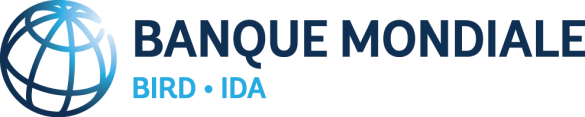 JANVIER 2017Ce document est protégé par le droit d'auteur. Ce document ne peut être utilisé et reproduit qu'à des fins non-commerciales. Toute utilisation commerciale, y compris, sans que cette liste soit limitative, la revente, l’exigence de paiement pour y avoir accès, pour le redistribuer, ou pour effectuer des travaux dérivés tels que des traductions non officielles basées sur ce document n'est pas autorisée.RévisionJanvier 2017La révision de janvier 2017 incorpore une disposition concernant la présentation de réclamations lors de la passation des marchés, ainsi que des améliorations rédactionnelles.Juillet 2016La révision de juillet 2016 incorpore plusieurs modifications reflétant le Règlement de Passation de Marchés applicable aux Emprunteurs dans le cadre de financement de projets d’investissement, en date de juillet 2016 (le Règlement de Passation de Marchés).Avant-proposLe présent Dossier type de pré-qualification (DTP) pour la passation des marchés de services de gestion a été préparé par la Banque mondiale et repose sur le document-cadre intitulé « Document de pré-qualification pour la passation des marchés de services de gestion » préparé par les Banques Multilatérales de Développement et les Institutions Financières Internationales. Ce document reflète les meilleurs usages de ces institutions.Le DTP doit être utilisé par l’Emprunteur, avec des modifications minimales en tant que de besoin et de manière acceptable par la Banque, lorsqu’un processus de pré-qualification précède l'appel d’offres pour la passation des marchés de services de gestion dans le cadre d’un Appel d’offres pour des projets financés en totalité ou en partie par la Banque. PréfaceCe DTP a été mis à jour afin de refléter le Règlement de Passation de Marchés applicable aux Emprunteurs dans le cadre de financement de projets d’investissement en date de juillet 2016 (le Règlement de Passation de Marchés). Le présent Dossier Type de Pré-qualification (DTP) est à utiliser pour la passation des marchés de services de gestion financés par la BIRD ou l’AID dans le cadre de projets pour lesquels l’Accord de Financement se réfère au Règlement de Passation de Marchés.Pour toutes questions relatives à ce DTP, ou pour obtenir des informations sur la passation des marchés dans le cadre de projets financés par la Banque mondiale, s’adresser à : Chief Procurement OfficerDépartement des normes, passation des marchés, et gestion financière (OPSPF)The World Bank1818 H Street, N.W.Washington, DC 20433 U.S.A.http://www.worldbank.orgDossier Type de Passation de MarchésDescription sommaireAvis de Pré-qualificationUn formulaire d’Avis de Pré-qualification est joint à ce dossier type d’Appel d’Offres pour information. Ce formulaire doit être utilisé par l’Emprunteur.Dossier de Pré-qualification : Passation de Marchés de services de gestionPARTIE 1 – PROCÉDURES DE PRÉ-QUALIFICATIONSection I -	Instructions aux candidats (IC)Cette Section énonce les procédures que les Candidats doivent suivre lorsqu’ils préparent et soumettent leur candidature pour la pré-qualification. On y trouve aussi des informations sur l’ouverture et l’évaluation des candidatures. La Section I inclut des dispositions à utiliser sans modifications. Section II -	Données particulières de la pré-qualification (DPP)Cette Section inclut les dispositions qui sont spécifiques à chaque pré-qualification et complète les informations ou les conditions énoncées à la Section I, Instructions aux Candidats.Section III -	Critères et conditions de pré-qualification Cette Section inclut les méthodes, critères et conditions à utiliser pour décider comment les Candidats seront pré-qualifiés puis invités à soumettre une offre.Section IV -	Formulaires de candidatureCette Section inclut la Lettre de candidature et les autres formulaires qui constituent le Dossier de candidature.Section V -	Pays éligiblesCette Section contient les renseignements concernant les critères d’éligibilité.Section VI -	Fraude et CorruptionCette Section contient les dispositions concernant la fraude et la corruption applicables au processus de pré-qualification.PARTIE 2 – DESCRIPTION DES TRAVAUXSection VII -	Services à fournirCette Section fournit une description sommaire des termes de référence pour les services, le calendrier de réalisation et d’achèvement, les spécifications techniques et les plans du système pour lequel les services de gestion sont prévus.Avis Spécifique de Passation de 
Marché Modèle de FormulaireAvis de Pré-qualificationServices de Gestion[Insérer : nom du pays][Insérer : nom du projet][Insérer : nom du marché][Insérer : Intitulé  des Services][Insérer : No. du prêt/crédit/don][Insérer le No de référence de la Pré-qualification selon le Plan de Passation des Marchés]Le [insérer le nom de l’Emprunteur/Bénéficiaire/Récipiendaire] [a reçu/a fait la demande/entend solliciter] un financement auprès de la Banque mondiale pour couvrir le coût du [insérer le nom du projet], et entend affecter une partie du produit de ce [prêt] aux paiements relatifs au marché pour [insérer le nom du marché]. Le [insérer le nom du Maître d’Ouvrage] entend pré-qualifier des entrepreneurs et/ou des sociétés pour [insérer une brève description des services, y compris la situation du projet, la nature du système pour lesquels les services sont nécessaires et tout autre renseignement nécessaire pour permettre aux Candidats potentiels de décider s’ils souhaitent répondre à l’appel d’offres]. Les invitations à soumissionner sont prévues être lancées en [insérer mois et année].La pré-qualification se déroulera conformément aux procédures de pré-qualification spécifiées dans le Règlement de Passation de Marchés applicable aux Emprunteurs dans le cadre de Financement de Projets d’Investissement en date de [insérer la date du Règlement applicable selon l’accord de financement] ; elle est ouverte à tous les candidats des pays qui répondent aux critères d’éligibilité, tels que définis dans le Règlement de Passation de Marchés.Les candidats intéressés admissibles peuvent obtenir de plus amples renseignements et consulter le document de pré-qualification auprès de [insérer nom du Maître d’Ouvrage] (dont l’adresse figure ci-après) [préciser l’adresse à la fin du document] de [insérer les heures de bureau, Par exemple, 0900 à 1700 heures]. Les candidats intéressés peuvent acheter un jeu complet du document de pré-qualification en [insérer la langue] en en faisant la demande écrite à l’adresse indiquée ci-après accompagnée du versement non remboursable de [insérer montant en monnaie locale] ou en [insérer le montant dans une monnaie convertible spécifiée]. La méthode de paiement sera [insérer la méthode de paiement]. Le document sera envoyé par [insérer la procédure d’expédition].Les dossiers de candidature pour la pré-qualification doivent être déposés sous enveloppe cachetée délivrée à l’adresse ci-après avant le [insérer la date]. Les dossiers de candidatures reçues en retard pourront être rejetés.[Insérer le nom du bureau][Insérer le nom du responsable][Insérer l’adresse postale] et/ou [Insérer l’adresse] [Insérer le numéro de téléphone, indiquer le préfixe du pays et de la ville][Insérer le numéro de télécopie ou de câble][Insérer l’adresse électronique][insérer Site internet]Dossier de PréqualificationPour la passation de marchés 
de services de gestion de :[insérer l’identification des Services de gestion]Avis de pré-qualification : [insérer la référence]Projet : [insérer la référence]Maître d’Ouvrage : [insérer le nom complet du Maître d’Ouvrage]Pays : [insérer]Emis le : [insérer la date de mise à disposition des candidats](Ce Document de pré-qualification est pour servir en cas d’un processus d’appel d’offres)Dossier d’Appel d’Offres StandardTable des matièresPagePARTIE 1 - Procédures de pré-qualification	2Section I. Instructions aux candidats	3Section II - Données particulières de la pré-qualification	18Section III - Critères et conditions de qualification	23Section IV. Formulaires de candidature	33Section V. Pays éligibles	54Section VI. Fraude et Corruption	55PARTIE 2 - Description des Services de gestion	58Section VII - Services à fournir	59PARTIE 1 - Procédures de pré-qualificationSection I. Instructions aux candidatsTable des matièresA. 	Généralités	51.	Objet du Marché	52. 	Origine des fonds	53. 	Fraude et Corruption	64. 	Candidats admis à concourir	65. 	Eligibilité	8B. 	Contenu du Dossier de pré-qualification	96. 	Sections du Dossier de Pré-qualification	97. 	Éclaircissements apportés au Dossier de pré-qualification, 
visite du site et réunion préparatoire	108. 	Modifications apportées au Dossier de pré-qualification	11C.	Préparation des dossiers de candidature	119. 	Frais de candidature	1110. 	Langue de candidature	1111.	Documents constitutifs du dossier de candidature	1112.	Lettre de Candidature	1213.	Documents établissant que le Candidat répond au critère d’admissibilité	1214.	Documents établissant les qualifications du Candidat	1215.	Signature du dossier de candidature et nombre d’exemplaires	13D.	Dépôt des dossiers de candidature	1316.	Cachetage et marquage des dossiers de candidature	1317.	Date limite de dépôt des dossiers de candidature	1318.	Dossiers de Candidature hors Délais	1419.	Ouverture des dossiers de candidature	14E. 	Procédures d’évaluation des candidatures	1420.	 Confidentialité	1421.	Clarifications concernant les Candidatures	1422.	Conformité des dossiers de candidature	1523.	Sous-traitants	15F. 	Evaluation des candidatures et pré-qualification des Candidats	1524.	Evaluation des candidature	1525.	Droit du Maître d’Ouvrage d’accepter et d’écarter les candidatures	1626. 	Pré qualification des Candidats	1627.	Notification de Pré-qualification	1628.	Appel d’Offres	1729.	Modifications des qualifications des Candidats	1730.	Réclamation concernant la Passation de Marché	17Section III - Critères et conditions 
de qualificationLa présente Section énonce tous les critères, méthodes et conditions auxquels le Maître d’Ouvrage aura recours pour évaluer les dossiers de candidature. Les renseignements à fournir pour chaque critère d’évaluation ainsi que les définitions des termes correspondants sont identifiés dans les formulaires de candidature respectifs.Liste des critères1 Critères d’éligibilité	242. Antécédents de non performance de marché	253 Situation et performance financières	274. Expérience	295. Personnel Dirigeants	32Section IV. Formulaires de candidatureListe des formulairesLettre de candidature	34Fiche de renseignements sur le candidat	37Fiche de renseignements sur chaque partie d’un GE	38Antécédents de Marchés non exécutés, Litiges en instance 
et historique de litiges	39Situation et performance financière	41Chiffre d’affaires annuel moyen	43Expérience générale	44Expérience spécifique similaire	45Expérience spécifique similaire (suite)	47Expérience spécifique dans les activités clés (suite)	48Personnel Clé ou Personnel Spécialisé proposé	51Curriculum vitae du Personnel Clé ou Personnel Spécialisé proposé	52Lettre de candidature	Date : [insérer jour, mois, année]	 No. AO et titre : [insérer le numéro et le titre]A l’attention de : [insérer le nom complet du Maître d’Ouvrage] Nous, soussignés, sommes candidat à la pré-qualification pour l’AOI susmentionné et déclarons que : Nous avons examiné les Documents de pré-qualification et nous n’avons pas de réserves y compris les Addenda No. (les Addenda Nos) [insérer le numéro et la date de publication de chaque Addendum], publiés conformément aux dispositions de l’article 8 des Instructions aux Candidats (IC) ;Nous ne nous trouvons pas en situation de conflit d’intérêt, en conformité avec l’article 4.4 des IC ;Nous (et nos sous-traitants) remplissons les conditions d’admissibilité en conformité avec l’article 4 des IC et nous n’avons pas été exclus par le Maître d’Ouvrage sur la base de la mise en œuvre de la déclaration de garantie de soumission ou de proposition telle que prévue à l’article 4.10 des IC ;Ni notre entreprise, ni nos sous-traitants, fournisseurs, consultants, fabricants ou prestataires de services pour toute partie du marché, ne faisons l’objet et ne sommes pas sous le contrôle d’une entité ou d’une personne faisant l’objet de suspension temporaire ou d’exclusion prononcée par une entreprise du Groupe de la Banque mondiale ou d’exclusion imposée en vertu de l’Accord Mutuel d’Exclusion entre la Banque mondiale et les autres banques de développement. En outre nous ne sommes pas inéligibles au titre de la législation, ou d’une autre réglementation officielle du pays du Maître d’Ouvrage, ou en application d’une décision prise par le Conseil de sécurité des Nations Unies ; [insérer soit « nous ne sommes pas une entreprise publique du pays de l’Acheteur » ou « nous sommes une entreprise publique du pays de l’Acheteur et nous satisfaisons aux dispositions de l’article 4.8 des IC] ; Sous-Traitants et Sous-Traitants Spécialisés : Nous, conformément aux dispositions des articles 23.3 et 25.2 des IC, entendons sous-traiter les principales activités suivantes et les parties suivantes du marché : [Insérer toute activité essentielle identifiée à la Section III-4.2 (a) ou (b) que le Maître d’Ouvrage a permis de sous-traiter dans le dossier de pré-qualification et que Candidat a l’intention de sous-traiter ; fournir des renseignements détaillés sur les sous-traitants spécialisés proposés, leurs qualifications et leur expérience]Les honoraires ou commissions ou avantage en nature ci-après ont été versés ou accordés ou doivent être versés ou accordés en rapport avec la procédure de pré-qualification, la procédure d’appel d’offres qui y fera suite, ou l’exécution/la signature du Marché[Si aucune somme n’a été versée ou ne doit être versée, porter la mention « Des honoraires, commissions ou avantage en nature n’ont été versés ou ne seront versés par nous à des agents en relation avec la présente candidature].Non tenu d’accepter : Nous acceptons que vous puissiez annuler le processus de pré-qualification à tout moment et que vous ne soyez pas tenus d’accepter quelque candidature que ce soit ; que vous êtes susceptible de ne pas inviter les candidats pré-qualifiés à soumettre une offre pour le marché qui fait l’objet de la présente pré-qualification, sans encourir pour autant une responsabilité quelconque vis-à-vis des Candidats, conformément aux dispositions de l’article 25.1 des IC. Vrai et correcte : Nous certifions que les renseignements, déclarations et descriptions contenues dans ce dossier de candidature sont véridiques, corrects, complets et sincères, à notre connaissance.Signé [insérer la (les) signature(s) d’un représentant (des représentants) habilité(s) du Candidat]Nom [insérer le nom complet de la personne qui signe le dossier de candidature]Nom du Candidat ou le nom du groupement d’entreprises* [insérer le nom complet du Candidat]Nom de la personne signataire de l’offre** [insérer le titre/capacité complet de la personne signataire de l’offre]En tant que [indiquer la capacité du signataire]Signature [insérer la signature]Dûment habilité à signer l’offre pour et au nom de [insérer le nom complet du Candidat ou du groupement]En date du ________________________________ jour de [Insérer la date de signature]*Dans le cas d’une offre présentée par un groupement d’entreprises, indiquer le nom du groupement ou de ses partenaires, en tant que Candidat.**La personne signataire doit avoir un pouvoir donné par le Candidat, à joindre à l’offre.Formulaire ELI – 1.1Fiche de renseignements sur le candidatDate : [insérer la date (jour, mois, année) de remise de l’offre]Avis d’appel d’offres No. : [insérer le numéro de l’avis d’Appel d’Offres]Page [insérer le numéro de la page] de [insérer le nombre total] pagesFormulaire ELI – 1.2Fiche de renseignements sur chaque partie d’un GE[Ce formulaire est complémentaire au formulaire ELI-1.1 et doit être rempli par chaque partenaire d’un GE (si le Candidat est un GE), ainsi que par les sous-traitants spécialisés proposés par le Candidat pour toute partie du Marché pour lequel la pré-qualification est entreprise]Date : [insérer la date (jour, mois, année) de remise de l’offre]Avis d’appel d’offres No. : [insérer le numéro de l’avis d’Appel d’Offres]Page [insérer le numéro de la page] de [insérer le nombre total] pagesFormulaire ANT - 2Antécédents de Marchés non exécutés, 
Litiges en instance et historique de litiges[Le formulaire ci-dessous doit être rempli par le Candidat et par chaque partenaire dans le cas d’un GE] Nom du Candidat : [insérer le nom complet]Date : [insérer jour, mois, année]Nom de la Partie au GE : [insérer le nom complet]No. AO et titre : [numéro et titre de l’AOI]Page [insérer le numéro de la page] de [insérer le nombre total] pagesFormulaire FIN – 3.1Situation et performance financière[Formulaire à compléter par le candidat et par chaque partie, dans le cas d’un GE.]Nom du Candidat : [insérer le nom complet]	Date : [insérer jour, mois, année]Nom de la Partie au GE : [insérer le nom complet]No. AO et titre : [numéro et titre de l’AOI]Page [insérer le numéro de la page] de [insérer le nombre total] pagesRenseignements financiers\2. Source de financement[Chaque Candidat, et dans le cas d’un Groupement, chacun des membres du groupement doit remplir le tableau ci-après]Indiquer les sources de financement nécessaires pour subvenir aux besoins de trésorerie nécessaires à l’exécution des services objet du présent Appel d’Offres, ainsi que des services en cours et à venir dans le cadre de marchés déjà engagés.3. Documents financiersLe Candidat et ses membres partenaires doivent fournir une copie des états financiers (bilans, y compris toutes les notes y afférents, et comptes de résultats) pour les années spécifiées à la Section III, Critères et conditions de qualification, critère 3.1 et qui satisfont aux conditions suivantes :Ils doivent refléter la situation financière du candidat ou de la Partie au GE, et non pas celle de la maison mère ou de filiales Les états financiers passés doivent être vérifiés par un expert-comptable agréé ou en conformité avec la législation locale applicableLes états financiers doivent être complets et inclure toutes les notes qui leur ont été ajoutées Les états financiers doivent correspondre aux périodes comptables déjà terminées et vérifiées (les états financiers de périodes partielles ne seront ni demandés ni acceptés) Ci-joint copies des états financiers (bilans, y compris toutes les notes y afférents, et comptes de résultats) pour les [années] spécifiées ci-dessus et qui satisfont aux conditions indiquéesFormulaire FIN – 3.2Chiffre d’affaires annuel moyen[Formulaire à compléter par le candidat et par chaque partie, dans le cas d’un GE.]Nom du Candidat : [insérer le nom complet]Date : [insérer jour, mois, année]Nom de la Partie au GE : [insérer le nom complet]No. AO et titre : [numéro et titre de l’AOI]Page [insérer le numéro de la page] de [insérer le nombre total] pages* Le chiffre d’affaires annuel moyen en $EU est calculé en divisant le total des paiements ordonnancés pour les activités en cours par le nombre d’années spécifié dans la Section III, Critères de qualification, critère 3.2. Formulaire EXP – 4.1Expérience générale[Formulaire à compléter par le candidat et par chaque partie, dans le cas d’un GE.]Nom du Candidat : [insérer le nom complet]Date : [insérer jour, mois, année]Nom de la Partie au GE : [insérer le nom complet]No. AO et titre : [numéro et titre de l’AOI]Page [insérer le numéro de la page] de [insérer le nombre total] pages[Indiquer les marchés qui montrent une activité au cours des [nombre d’années] années conformément à la Section III, Critères et conditions de qualification, critère 4.1. Procéder par ordre chronologique en commençant par l’année la plus ancienne] Formulaire EXP – 4.2(a)Expérience spécifique similaire[Formulaire à compléter pour les marchés réalisés par le candidat et par chaque partie, dans le cas d’un GE ou par un sous-traitant spécialisé.]Nom du Candidat : [insérer le nom complet]Date : [insérer jour, mois, année]Nom de la Partie au GE : [insérer le nom complet]No. AO et titre : [numéro et titre de l’AOI]Page [insérer le numéro de la page] de [insérer le nombre total] pages[Identifier les marchés qui démontrent les marchés réalisés au cours des dernières [insérer le nombre] années conformément à la Section III, Critères de Qualification et Exigences, Sous-Facteur 4.2. Lister les marchés par ordre chronologique en tenant compte de leur date de commencement.]Formulaire EXP – 4.2 a) (suite)Expérience spécifique similaire (suite)Formulaire EXP – 4.2 (b) (suite)Expérience spécifique dans les activités clés (suite)Nom du Candidat : [insérer le nom complet]Date : [insérer jour, mois, année]Nom de la Partie au GE : [insérer le nom complet]No. AO et titre : [numéro et titre de l’AOI]Page [insérer le numéro de la page] de [insérer le nombre total] pagesTous les sous-traitants de services spécialisés doivent remplir ce formulaire.1.	Services de gestion spécialisés No 1 [Présenter une brève description des services et plus particulièrement de leur spécificité]2. Services de gestion spécialisés No 2 : 3. …Formulaire EXP – 4.2(b) (suite)Expérience Similaire dans les Activités Clé (suite)Formulaire PER -5.1(a)Personnel Clé ou Personnel Spécialisé proposé[Le Candidat doit fournir les noms d’au moins deux personnels ayant les qualifications requises comme exigées dans la Section III, Critères de Qualification et Exigences, pour chaque poste. Ce formulaire est à utiliser pour le Personnel Clé du Candidat ou d’un sous-traitant spécialisé, le cas échéant].Nom de l’Employer du Candidat (exemple, Appliquant, Groupement d’Entreprises, ou firme sous-traitante)Formulaire PER -5.1(b)Curriculum vitae du Personnel Clé ou 
Personnel Spécialisé proposé[Les Appliquant doivent démontrer comment chacun des candidats indiqués dans le formulaire PER 5.1 (a) sont qualifiés pour satisfaire les exigences spécifiées pour chaque position selon le la Section III, Critères de Qualification ste Exigences, Sous-Facteur 5.1. Un formulaire doit être rempli pour chaque candidat proposé et son suppléant.  Ce formulaire doit être utilisé pour le personnel clé ainsi que pour le personnel spécialisé d’un sous-traitant]Nom de l’Employer du Candidat (exemple, Appliquant, Groupement d’Entreprises, ou firme sous-traitante)[Résumer l’expérience professionnelle des 20 dernières années en ordre chronologique inverse. Indiquer l’expérience technique et de gestionnaire pertinente pour le projet.]Section V. Pays éligiblesEligibilité en matière de passation des marchés de fournitures, travaux et services financés par la Banque mondiale :Conformément à l’article 4.9 des IC, il est porté à la connaissance des Candidats que présentement les entreprises, biens et services en provenance des pays suivants sont exclus au titre du présent dossier de pré-qualification :En conformité avec l’article 5.1 (a) des IC : 	[insérer la liste des pays inéligibles telle qu’elle a fait l’objet d’accord avec la Banque ou indiquer ; « aucun pays ne fait l’objet d’une exclusion. »]En conformité avec l’article 4.9 (b) des IC : 	[insérer la liste des pays inéligibles telle qu’elle a fait l’objet d’accord avec la Banque ou indiquer ; « aucun pays ne fait l’objet d’une exclusion. »]Section VI. Fraude et Corruption(la présente Section ne doit pas être modifiée)1. 	Objet1.1	Les Directives Anti-Corruption de la Banque et la présente section sont applicables à la passation des marchés dans le cadre des Opérations de Financement de Projets d’Investissement par la Banque.2.	Exigences2.1	La Banque exige, dans le cadre de la procédure de passation des marchés qu’elle finance, de demander aux Emprunteurs (y compris les bénéficiaires de ses financements) ainsi qu’aux soumissionnaires (candidats/proposants), fournisseurs, prestataires de services, entrepreneurs et leurs agents (déclarés ou non), personnel, sous-traitants et fournisseurs d’observer, lors de la passation et de l’exécution de ces marchés, les règles d’éthique professionnelle les plus strictes et de s’abstenir des pratiques de fraude et corruption. 2.2	En vertu de ce principe, la Banque aux fins d’application de la présente disposition, définit comme suit les expressions suivantes :est coupable de « corruption » quiconque offre, donne, sollicite ou accepte, directement ou indirectement, un quelconque avantage en vue d’influer indûment sur l’action d’une autre personne ou entité ; se livre à des « manœuvres frauduleuses » quiconque agit, ou dénature des faits, délibérément ou par négligence grave, ou tente d’induire en erreur une personne ou une entité afin d’en retirer un avantage financier ou de toute autre nature, ou se dérober à une obligation ;se livrent à des « manœuvres collusoires » les personnes ou entités qui s’entendent afin d’atteindre un objectif illicite, notamment en influant indûment sur l’action d’autres personnes ou entités ;se livre à des « manœuvres coercitives » quiconque nuit ou porte préjudice, ou menace de nuire ou de porter préjudice, directement ou indirectement, à une personne ou à ses biens en vue d’en influer indûment les actions de cette personne ou entité ; etet se livre à des « manœuvres obstructives »(a)	quiconque détruit, falsifie, altère ou dissimule délibérément les preuves sur lesquelles se base une enquête de la Banque en matière de corruption ou de manœuvres frauduleuses, coercitives ou collusives, ou fait de fausses déclarations à ses enquêteurs destinées à entraver son enquête ; ou bien menace, harcèle ou intimide quelqu’un aux fins de l’empêcher de faire part d’informations relatives à cette enquête, ou bien de poursuivre l’enquête ; ou (b) 	celui qui entrave délibérément l’exercice par la Banque de son droit d’examen tel que stipulé au paragraphe (e) ci-dessous ; etrejettera la proposition d’attribution du marché si elle établit que le soumissionnaire auquel il est recommandé d’attribuer le marché est coupable de corruption, directement ou par l’intermédiaire d’un agent, ou s’est livré à des manœuvres frauduleuses, collusoires, coercitives ou obstructives en vue de l’obtention de ce marché ; outre les mesures coercitives définies dans l’Accord de Financement, pourra décider d’autres actions appropriées, y compris déclarer la passation du marché non-conforme si elle détermine, à un moment quelconque, que les représentants de l’Emprunteur ou d’un bénéficiaire du financement s’est livré à la corruption ou à des manœuvres frauduleuses, collusoires, coercitives ou obstructives pendant la procédure de passation du marché ou l’exécution du marché sans que l’Emprunteur ait pris, en temps voulu et à la satisfaction de la Banque, les mesures nécessaires pour remédier à cette situation , y compris en manquant à son devoir d’informer la Banque lorsqu’il a eu connaissance desdites pratiques ;sanctionnera une entreprise ou un individu, dans le cadre des Directives Anti-Corruption de la Banque et conformément aux règles et procédures de sanctions applicables du Groupe de la Banque, y compris en déclarant publiquement l’exclusion de l’entreprise ou de l’individu pour une période indéfinie ou déterminée (i) de l’attribution d’un marché financé par la Banque ou de pouvoir en bénéficier financièrement ou de toute autre manière (ii) de la participation comme sous-traitant, consultant, fabricant ou fournisseur de biens ou prestataire de services désigné d’une entreprise par ailleurs éligible à l’attribution d’un marché financé par la Banque ; et (ii) du bénéfice du versement de fonds émanant d’un prêt de la Banque ou de participer d’une autre manière à la préparation ou à la mise en œuvre d’un projet financé par la Banque ;exigera que les dossiers d’appel d’offres et les marchés financés par la Banque contiennent une disposition requérant des soumissionnaires (candidats/proposants), consultants, fournisseurs et entrepreneurs, sous-traitants, prestataires de services, fournisseurs, agents, et leur personnel qu’ils autorisent la Banque à inspecter les documents et pièces comptables et autres documents relatifs à la passation du marché, à la sélection et/ou à l’exécution du marché et à les soumettre pour vérification à des auditeurs désignés par la Banque.PARTIE 2 - Description des Services de gestionSection VII - Services à fournirTable des matièresAnnexe A : Informations générales et Objectifs	60Annexe B : Services	61Annexe C : Transfert de savoir-faire et formation	62Annexe D : Objectifs de Performance	63Annexe E : Personnel du Prestataire	64Annexe F : Travaux d’investissements spécifiés et financement	65Annexe A : Informations générales et ObjectifsInformations générales[Insérer les renseignements généraux et le contexte]Objectifs[Insérer les Objectifs du Marché]Annexe B : ServicesAnnexe C : Transfert de savoir-faire et formationSavoir et systèmes à transférerLogiciels, systèmes et manuels à laisser en fin de Marché Programme de formation exigéAnnexe D : Objectifs de PerformanceAnnexe E : Personnel du Prestataire[Fournir la liste des postes et personnels clés] Annexe F : Travaux d’investissements spécifiés et financement[Indiquer les travaux d’investissements que le Prestataire devra gérer, ainsi que son rôle spécifique.]Indiquer si le Prestataire devra obtenir des financements, lesquels et le rôle du PrestataireSection I - Instructions aux candidatsA. 	GénéralitésA. 	Généralités1.	Objet du Marché1.1	Faisant suite à l’Avis de Pré-qualification, tel qu’il est indiqué dans les Données particulières de pré-qualification (DPP), le Maître d’Ouvrage identifié dans les DPP émet le présent Dossier de pré-qualification à l’intention des candidats qui souhaitent soumettre une offre en vue de la réalisation des services de gestion spécifiés à la Section VII, Etendue des Services de gestion. Le numéro de référence de l’Appel d’Offres correspondant à la présente pré-qualification est également indiqué dans les DPP.2. 	Origine des fonds2.1	L’Emprunteur ou le bénéficiaire (ci-après dénommé « l’Emprunteur »), identifié dans les DPP, a sollicité ou obtenu un Prêt/Crédit/Don (ci-après dénommé « les fonds ») de la Banque internationale pour la Reconstruction et le Développement ou de l’Association internationale de Développement (ci-après dénommée la « Banque »), d’un montant indiqué dans les DPP, en vue de financer le projet décrit dans les DPP. L’Emprunteur a l’intention d’utiliser une partie de ces fonds pour effectuer des paiements autorisés au titre du Marché pour lequel le présent appel à pré-qualification est lancé. 2.2	La Banque n’effectuera les paiements qu’à la demande de l’Emprunteur, après avoir approuvé lesdits paiements, conformément aux articles et conditions de l’accord de financement intervenu entre l’Emprunteur et la Banque pour l’octroi d’un prêt, crédit ou don (ci-après dénommé « l’Accord de financement ») et ces paiements seront soumis à tous égards aux clauses et conditions dudit Accord de financement. L’Accord de financement interdit tout retrait du Compte de prêt/crédit destiné au paiement de toute personne physique ou morale, ou de toute importation de fournitures, matériels, équipement ou matériaux lorsque, à la connaissance de la Banque, ledit paiement, ou ladite importation, tombe sous le coup d’une interdiction prononcée par le Conseil de Sécurité de l’Organisation des Nations Unies, au titre du Chapitre VII de la Charte des Nations Unies. Aucune partie autre que l’Emprunteur ne peut se prévaloir de l’un quelconque des droits stipulés dans l’Accord de prêt ni prétendre détenir une créance sur les fonds provenant du financement.3. 	Fraude et Corruption 3.1	La Banque exige le respect de ses Directives Anti-Corruption et de ses règles et procédures de sanctions applicables, établies par le Cadre des Sanctions du Groupe de la Banque mondiales, comme indiqué dans la Section VI.3.2	Aux fins d’application de ces dispositions, les Candidats devront permettre et faire en sorte que leurs agents (qu’ils soient déclarés ou non), leurs sous-traitants, prestataires, fournisseurs et leur personnel permettent à la Banque et à ses agents d’examiner les comptes, pièces comptables, relevés et autres documents relatifs à toute procédure de sélection initiale, de pré-qualification, remise d’offre ou de proposition et exécution de marché (en cas d’attribution) et de les soumettre pour vérification à des auditeurs désignés par la Banque.4. 	Candidats admis à concourirLes Candidats doivent satisfaire aux critères d’éligibilité du présent article, et de l’article 5.1. Un candidat peut être une entreprise de droit privé, une entité publique (sous réserve des dispositions de l’article 4.8 des IC) ou toute combinaison entre elles avec une volonté formelle de conclure un accord ou ayant conclu un accord de groupement. En cas de Groupement d’Entreprises (GE) et sauf disposition contraire dans les DPP, toutes les parties membres sont conjointement et solidairement responsables pour l’exécution du Marché conformément à ses termes. Le groupement désignera un Mandataire avec pouvoir de représenter valablement tous ses membres durant la procédure de pré-qualification, l’appel d’offre si le GE remet une offre, et en cas d’attribution du Marché à ce groupement, durant l’exécution du Marché.Sous réserve des dispositions de l’article 5.1 des IC, un Candidat peut avoir la nationalité de tout pays. Un Candidat sera réputé avoir la nationalité d'un pays donné s’il y est constitué en société, ou enregistré, et soumis à son droit, tel qu’il ressort de ses statuts ou documents équivalents et de ses documents d'enregistrement. Ce critère s’appliquera également à la détermination de la nationalité des sous-traitants et fournisseurs du Marché.Un Candidat ne doit pas se trouver en situation de conflit d’intérêt. Un candidat sera considéré en situation de conflit d’intérêt s’il a participé en tant que consultant, à la conception, la préparation des spécifications des Services de gestion faisant l’objet de la pré-qualification. En outre, un Candidat peut être considéré comme ayant un conflit d’intérêt s’il a une relation d’affaires ou familiale proche avec un membre du personnel de l’Emprunteur (ou de l’agence d’exécution, ou d’un bénéficiaire d’une partie du financement de la Banque) qui intervient directement ou indirectement dans une partie quelconque (i) de l’élaboration du Dossier de Pré-qualification, du Dossier d’Appel d’Offres ou des spécifications du Marché, et/ou du processus d’évaluation des offres pour le Marché, ou (ii) de l’administration ou la supervision du Marché, à moins que le conflit découlant de cette relation a été résolu à la satisfaction de la Banque au cours du processus de d’appel d’offres et de l’exécution du Marché.Une entreprise et toute entreprise filiale (qui contrôle directement ou indirectement cette entreprise ou qui est contrôlée par elle ou qui est sous un contrôle commun avec elle) peuvent être candidates à la pré-qualification pour un même marché à titre individuel ou en tant que partenaires dans un groupement ou comme sous-traitant. Cependant si une entreprise et sa filiale sont pré-qualifiées séparément pour un même marché, seul une de ces candidatures pré-qualifiées sera autorisée à soumissionner pour un marché donné. Les offres soumises en violation de cette procédure seront écartées.Un Candidat faisant l’objet d’une sanction prononcée par la Banque dans le cadre des Directives Anti-Corruption de la Banque et de ses procédures et règles de sanctions applicables, comme indiqué dans le Cadre des Sanctions du Groupe de la Banque mondiale tel que décrit à la Section VI, paragraphe 2.2 d, sera exclu de toute pré-qualification, sélection initiale, remise d’offre ou de proposition ou attribution et de tout autre bénéfice (financier ou autres) d’un marché financé par la Banque durant la période que la Banque aura déterminée. La liste des exclusions est disponible à l’adresse électronique mentionnée dans les DPP.Une entreprise tombant sous le coup d’une sanction par l’Emprunteur l’excluant de ses marchés sera admise à participer au présent processus, à moins que, à la demande de l’Emprunteur, la Banque ne détermine que l’exclusion : (a) est en relation avec la fraude et la corruption, et (b) a été prononcée dans le cadre d’une procédure judiciaire ou administrative équitable à l’égard de l’entreprise.Les établissements et institutions publics du pays du Maître d’Ouvrage sont admis à participer à la condition qu‘ils puissent établir (i) qu’ils jouissent de l’autonomie juridique et financière, (ii) qu’ils sont régis par les règles du droit commercial, et (iii) qu’ils ne dépendent pas du Maître d’Ouvrage ou ne sont sous sa tutelle.Les firmes et individus peuvent être inéligibles si comme indiqué à la section V, Pays admissibles, et (a) si la réglementation nationale de l’Emprunteur interdit les relations commerciales avec ce pays, dans la mesure où la Banque est satisfaite qu’une telle exclusion n’affecte pas la compétition pour les services attendus ; ou si par une décision du Conseil de Sécurité de Nations Unies prise en vertu du Chapitre VII de la Charte des Nations Unies, le pays de l’Emprunteur interdit toute importation de fournitures de ce pays, des services de ce pays, ou tous paiements à des personnes ou entités de ce pays.     Les candidats ne devront pas être en situation de suspension de participer aux appels d’offres décidée par le Maître d’Ouvrage suite à l ‘exécution d’une Déclaration de Garantie de Proposition.Les candidats devront fournir les preuves de leur éligibilité à la satisfaction du Maître de l’Ouvrage, suivant ce qu’il pourra exiger raisonnablement.5. 	Eligibilité5.1	Toutes les fournitures et tous les services connexes à fournir dans le cadre du présent marché et financés par la Banque peuvent provenir de tout pays conformément à la Section V, Pays éligibles.B. 	Contenu du Dossier de pré-qualificationB. 	Contenu du Dossier de pré-qualification6. 	Sections du Dossier de Pré-qualificationLe Dossier de pré-qualification comprend toutes les Sections dont la liste figure ci-après :PARTIE 1 :	Procédures de pré-qualificationSection I -	Instructions aux candidats (IC)Section II -	Données particulières de la pré-qualification (DPP)Section III -	Critères et conditions de qualificationSection IV -	Formulaires de candidatureSection V -	 Pays éligiblesSection VI -	Fraude et CorruptionPARTIE 2 :	Description des Services de gestionSection VII. Services à fournir6.2	L’avis de Pré-qualification publié par le Maître d’Ouvrage ne fait pas partie du Dossier de Pré-qualification.6.3	Le Maître d’Ouvrage ne peut être tenu responsable vis-à-vis des candidats de l’intégrité du Dossier de pré-qualification, des réponses aux demandes de clarifications, du compte rendu de la réunion préparatoire au dépôt des candidatures (le cas échéant) et des additifs au Dossier de pré-qualification conformément à l’article 8 des IC, s’ils n’ont pas été obtenus directement auprès de lui. En cas de contradiction, les documents directement issus par le Maître d’Ouvrage prévaudront. 6.4	Le Candidat doit examiner l’ensemble des instructions, formulaires, conditions et spécifications figurant dans le Dossier de pré-qualification. Il lui appartient de fournir tous les renseignements et documents demandés dans le Dossier de pré-qualification. 7. 	Éclaircissements apportés au Dossier de pré-qualification, visite du site et réunion préparatoireTout candidat désirant des éclaircissements sur les documents doit contacter le Maître d’Ouvrage par écrit, à l’adresse du Maître d’Ouvrage indiquée dans les DPP. Le Maître d’Ouvrage répondra par écrit à toute demande d’éclaircissements reçue au plus tard quatorze (14) jours avant la date limite de remise des candidatures. Il adressera une copie de sa réponse (indiquant la question posée mais sans mention de l’auteur) à tous les candidats éventuels qui auront obtenu le Dossier de pré-qualification directement du Maître d’Ouvrage. Si les DPP le prévoient, le Maître d’Ouvrage publiera également sa réponse sur la page Internet identifiée dans les DPP. Au cas où le Maître d’Ouvrage jugerait nécessaire de modifier le Dossier de pré-qualification suite aux éclaircissements fournis, il le fera conformément à la procédure stipulée à l’article 8 et en conformité avec les dispositions de l’article17.2 des IC.Lorsque les DPP le prévoient, le représentant que le Candidat aura désigné est invité, à ses frais, à assister à une réunion préparatoire au dépôt des candidatures au lieu et à la date et à l’heure indiqués dans les DPP. L’objet de la réunion est de permettre aux candidats potentiels d’obtenir des éclaircissements portant sur le projet, les critères de qualification ou tout autre aspect du Dossier de pré-qualification.Le compte-rendu de la réunion préparatoire au dépôt des candidatures, le cas échéant, incluant le texte des questions posées par les Candidats (sans en identifier la source) et des réponses données, y compris les réponses préparées après la réunion, sera transmis sans délai à tous ceux qui ont obtenu le Dossier de pré-qualification. Toute modification du Dossier de pré-qualification qui pourrait s’avérer nécessaire à l’issue de la réunion préparatoire sera faite par le Maître d’Ouvrage par la publication d’un additif conformément aux dispositions de l’article 8 des IC, et non par le canal du compte-rendu de la réunion préparatoire. Le fait qu’un Candidat n’assiste pas à la réunion préparatoire au dépôt des candidatures ne constituera pas un motif de rejet de sa candidature.8. 	Modifications apportées au Dossier de pré-qualification 8.1	Le Maître d’Ouvrage peut, à tout moment, avant la date limite de remise des candidatures, modifier le Dossier de pré-qualification en publiant un additif. 8.2	Tout additif publié sera considéré comme faisant partie intégrante du Dossier de pré-qualification et sera communiqué par écrit à tous ceux qui ont obtenu le Dossier de pré-qualification du Maître d’Ouvrage. Le Maître d’Ouvrage publiera immédiatement l’additif sur son site Internet indiqué dans les DPP.8.3	Afin de laisser aux candidats éventuels un délai raisonnable pour prendre en compte l’additif dans la préparation de leurs candidatures, le Maître d’Ouvrage peut, à sa discrétion, reporter la date limite de remise des candidatures en conformité avec l’article 17.2 des IC. C.	Préparation des dossiers de candidatureC.	Préparation des dossiers de candidature9. 	Frais de candidature9.1	Le Candidat supportera tous les frais afférents à la préparation et à la présentation de son dossier de candidature, et le Maître d’Ouvrage n’est en aucun cas responsable de ces frais ni tenu de les régler, quels que soient le déroulement et l’issue de la procédure de pré-qualification.10. 	Langue de candidature10.1	La candidature, ainsi que toute la correspondance et tous les documents concernant le dossier de candidature, échangés entre le Candidat et le Maître d’Ouvrage seront rédigés dans la langue indiquée dans les DPP. Les documents complémentaires et les imprimés fournis par le Candidat dans le cadre de la candidature peuvent être rédigés dans une autre langue à condition d’être accompagnés d’une traduction dans la langue indiquée dans les DPP, auquel cas, aux fins d’interprétation du dossier de candidature, la traduction fera foi.11.	Documents constitutifs du dossier de candidature11.1	Le dossier de candidature comprendra les documents suivants : La Lettre de Candidature, conformément à l’article 12 des IC ; Eligibilité : les pièces justificatives établissant que le Candidat répond aux critères d’éligibilité à concourir, conformément aux dispositions de l’article 13 des IC ;Qualifications : les pièces justificatives établissant que le Candidat est qualifié conformément aux dispositions de l’article 14 des IC; ettout autre document requis tel que spécifié dans les DPP. 11.2	Le Candidat doit fournir les renseignements concernant les commissions et avantages, accordés ou qu’il est prévu d’accorder, le cas échéant, à des agents ou toute autre partie en relation avec la Candidature. 12.	Lettre de Candidature12.1	Le Candidat doit préparer une Lettre de Candidature à l’aide du formulaire fourni dans la Section IV, Formulaires de candidature. Ce Formulaire doit être complété sans modification de son format. 13.	Documents établissant que le Candidat répond au critère d’admissibilité13.1	Pour établir qu’il répond aux critères d’admissibilité conformément aux dispositions de l’article 4 des IC, le Candidat doit compléter les déclarations relatives à l’éligibilité dans la lettre de candidature, ainsi que dans les Formulaires ELI (éligibilité) 1.1 et 1.2 qui figurent dans la Section IV, Formulaires de candidature.14.	Documents établissant les qualifications du Candidat14.1	Pour établir qu’il a les qualifications nécessaires pour exécuter le(s) marché(s) en conformité avec la Section III, Critères et conditions de qualification, le Candidat doit fournir tous les renseignements demandés à la Section IV, Formulaires de candidature.14.2	Lorsque le Candidat doit fournir un montant monétaire dans un formulaire de candidature, il doit l’indiquer en équivalent $EU en utilisant le taux de change déterminé de la manière suivante :Pour le chiffre d’affaires et autres données financières annuels requis, le taux de change applicable sera celui du dernier jour de l’année calendaire en question.Pour le montant d’un marché, le taux de change sera celui de la date de signature du marché en question.14.3	Les taux de change seront ceux provenant de la source identifiée dans les DPP. Le Maître d’Ouvrage aura la latitude de corriger toute erreur commise dans la détermination du taux de change dans le dossier de candidature.15.	Signature 
du dossier de candidature 
et nombre d’exemplaires15.1	Le Candidat doit préparer un original des documents constituant la candidature tels que décrits dans l’article 11 des IC et mentionner clairement sur l’original « ORIGINAL ». L’original du dossier de candidature doit être dactylographié ou écrit à l’encre indélébile et doit être signé par une personne dûment autorisée à signer au nom du Candidat. Le dossier de candidature soumis par un GE doit être signé au nom du GE par un représentant habilité à engager tous les membres du groupement et inclure le pouvoir du mandataire du groupement signé par les personnes habilitées à signer au nom du groupement.15.2	Le Candidat doit soumettre le nombre de copies du dossier de candidature original signé spécifié dans les DPP et les marquer clairement « COPIE ». En cas de différence entre l’original et les copies, l’original fera foi. D.	Dépôt des dossiers de candidatureD.	Dépôt des dossiers de candidature16.	Cachetage et marquage des dossiers de candidature16.1	Le Candidat doit placer l’original et les copies du dossier de candidature dans une enveloppe cachetée qui devra : porter le nom et l’adresse du Candidat ; être adressée au Maître d’Ouvrage, conformément aux dispositions de l’article 17.1 des IC, et porter le nom précis du processus de pré-qualification concerné, conformément aux dispositions de l’article 1.1 des DPP. 16.2	Le Maître d’Ouvrage ne sera pas responsable si un dossier de candidature qui n’est pas identifié tel que demandé à l’article 16.1 des IC n’a pas été traité.17.	Date limite 
de dépôt des dossiers de candidature17.1	Les candidats peuvent envoyer leur dossier de candidature par la poste ou le faire délivrer par porteur. Les dossiers de candidature doivent être reçus par le Maître d’Ouvrage à l’adresse spécifiée dans les DPP et au plus tard à la date limite spécifiée dans les DPP. Les candidats peuvent remettre leur dossier de candidature par voie électronique, si cette option est prévue dans les DPP, et conformément aux procédures de présentation électronique énoncées dans les DPP. 17.2	Le Maître d’Ouvrage peut, à a sa discrétion, reporter la date limite de dépôt des dossiers de candidature en modifiant le Dossier de pré-qualification en application de l’article 8 des IC. Dans ce cas, tous les droits et obligations du Maître d’Ouvrage et des Candidats, précédemment régis par la date limite initiale, seront régis par la nouvelle date limite.18.	Dossiers de Candidature hors Délais18.1	Le Maître d’Ouvrage se réserve le droit d’accepter un dossier de candidature reçu après la date limite fixée pour le dépôt des candidatures, sous réserve de disposition contraire dans les DPP.19.	Ouverture des dossiers de candidatureLe Maître d’Ouvrage procédera à l’ouverture des candidatures à la date, à l’heure et au lieu indiqués dans les DPP.Les procédures d’ouverture des dossiers de candidature présentés par voie électronique, si cette procédure est prévue dans l’article 17.1, sont indiquées dans les DPP. Le Maître d’Ouvrage établira un procès-verbal de la séance d’ouverture qui inclura au minimum le nom du Candidat. Un exemplaire du procès-verbal sera distribué à tous les Candidats.E. 	Procédures d’évaluation des candidaturesE. 	Procédures d’évaluation des candidatures20.	 Confiden-tialitéAucune information relative aux candidatures, à leur évaluation et aux résultats de la pré-qualification ne sera divulguée aux candidats ni à toute autre personne non officiellement concernée par ladite procédure tant que les résultats de la pré-qualification n’aura pas été notifiés à tous les candidats en conformité à l’article 27 des IC. Entre la date limite de dépôt des candidatures et la notification des résultats de la pré-qualification en conformité avec l’article 27 des IC, si un candidat souhaite entrer en contact avec le Maître d’Ouvrage pour tout motif relatif à la procédure de pré-qualification, il devra le faire exclusivement par écrit.21.	Clarifications concernant les CandidaturesPour faciliter l’évaluation des candidatures, le Maître d’Ouvrage a toute latitude pour demander à un candidat des clarifications (y compris des pièces manquantes) relatives à son dossier de candidature. et ladite clarification doit être soumise dans un délai raisonnable spécifié dans la demande. Toute demande d’éclaircissements et tous les éclaircissements doivent être formulés par écrit.21.2	Si le Candidat ne répond pas à une demande de clarification concernant sa candidature ou ne fournit pas les documents qui lui sont réclamés avant la date limite fixée par le Maître d’Ouvrage dans sa demande, sa candidature sera évaluée sur la base des renseignements et documents disponibles lors de l’évaluation du dossier de candidature.22.	Conformité des dossiers de candidature Le Maître d’Ouvrage peut écarter une candidature qui n’est pas conforme aux exigences du dossier de pré-qualification. Dans le cas où les renseignements remis par le Candidat sont incomplets ou nécessitent une clarification comme indiqué à l’article 21.1 des IC, et le Candidat ne fournit pas la clarification et/ou le renseignement manquant, la candidature pourra être écartée.23.	Sous-
traitants 23.1	Le Maître d’Ouvrage n’entend pas faire exécuter certaines parties spécifiques des services de gestion par des sous-traitants sélectionnés à l’avance par le Maître d’Ouvrage, sauf disposition contraire dans les DPP. 23.2	Le Candidat ne devra pas sous-traiter la totalité des Services de gestion. En conformité avec l’article 23.2 des IP, le Maître d’Ouvrage pourra permettre au Candidat de proposer des sous-traitants pour certaines parties spécialisées des services définis en tant que « Sous-Traitants spécialisés ». Un Candidat prévoyant de recourir à un sous-traitant spécialisé pour toute Activité-clé définie à la Section III – Critères et conditions de qualification devra préciser dans la Lettre de candidature l’activité ou les parties des services qui seront sous-traitées. Dans un tel cas, il devra également clairement identifier le(s) sous-traitant(s) spécialisé(s) proposé(s) dans les Formulaires ELI-1.2 et EXP 4.2(b) de la Section IV. Le(s) sous-traitant(s) spécialisé(s) proposé(s) devra(ont) satisfaire les critères de qualification correspondant stipulés à la Section III– Critères et conditions de qualification. . 23.3	Un Candidat peut proposer des Sous-traitants spécialisés, si cela est indiqué dans les DPP, afin de satisfaire aux exigences de la Section III – Critères et conditions de qualification 4.2 (b).23.4	Un Candidat peut proposer du Personnel spécialisé, défini en tant que personnel du chef de file ou du GE (« Personnel spécialisé ») si cela est indiqué dans les DPP, afin de satisfaire aux exigences de la Section III – Critères et conditions de qualification 4.2 (b).F. 	Evaluation des candidatures et pré-qualification des CandidatsF. 	Evaluation des candidatures et pré-qualification des Candidats24.	Evaluation des candidature24.1	Le Maître d’Ouvrage aura recours aux facteurs, méthodes, critères et exigences définis dans la Section III, Critères et conditions de pré-qualification afin d’évaluer les qualifications des Candidats. Le recours à d’autres méthodes, critères ou exigences ne sera pas permis. Le Maître d’Ouvrage se réserve le droit de ne pas tenir compte d’écarts mineurs dans les critères de qualification s’ils n’affectent pas matériellement la capacité technique ou les ressources financières d’un Candidat pour exécuter le marché.24.2	Seules les qualifications des sous-traitants spécialisés et de personnel spécialisé proposés par le Candidat et identifié fans la Lettre de Candidature, en conformité avec les articles 23.3 et 23.4 des IC pourront être prises en considération aux fins de l’évaluation du Candidat. 24.3	Seules les qualifications du Candidat seront prises en compte. Les qualifications d’autres entreprises, y compris les filiales du Candidat, la maison-mère ou d’une autre société affiliée, les sous-traitants (autres que les sous-traitants spécialisés en conformité avec l’article 23.3 des IC) et toute autre entreprise distincte du Candidat ne seront pas prises en compte.25.	Droit du Maître d’Ouvrage d’accepter et d’écarter les candidatures25.1	Le Maître d’Ouvrage se réserve le droit d’accepter ou d’écarter toute candidature, et d’annuler la procédure de pré-qualification et d’écarter toutes les candidatures, sans encourir de ce fait une responsabilité quelconque vis-à-vis des Candidats.26. 	Pré qualification des Candidats26.1	Tous les Candidats dont les dossiers de candidature ont satisfait ou dépassé les critères minima spécifiés, à l’exclusion de tous les autres, seront pré-qualifiés par le Maître d’Ouvrage. 26.2	Un Candidat peut être déclaré « pré-qualifié sous condition », c’est-à-dire qu’il est réputé qualifié à la condition qu’il soumette ou rectifie des documents ou des déficiences non essentiels à la satisfaction du Maître d’Ouvrage.26.3	Les Candidats pré-qualifiés sous condition en seront informés et recevront un état de ces conditions qui doivent être remplies à la satisfaction du Maître d’Ouvrage avant ou lors du dépôt de leur offre.27.	Notification de Pré-qualification 27.1	Le Maître d’Ouvrage communiquera par écrit à tous les Candidats les noms des candidats qui ont été pré-qualifiés sous condition ou sans condition. En outre, les Candidats dont la candidature a été écartée en seront informés séparément. 27.2	Un Candidat non pré-qualifié pourra demander par écrit les motifs du rejet de sa candidature au Maître d’Ouvrage.28.	Appel d’Offres28.1	Dans les plus brefs délais après la communication des résultats de la pré-qualification, le Maître d’Ouvrage invitera tous les Candidats qui auront été pré-qualifiés ou pré-qualifiés sous condition à présenter une offre.28.2	Le Maître d’Ouvrage pourra demander aux soumissionnaires de présenter une Garantie de soumission ou une Déclaration de garantie d’offre acceptable sous la forme et pour le montant spécifiés dans le dossier d’appel d’offres, et le soumissionnaire retenu devra fournir une Garantie de bonne exécution telle qu’elle sera spécifiée dans le dossier d’appel d’offres.29.	Modifications des qualifications des Candidats29.1	Un Candidat pré-qualifié conformément aux dispositions de l’article 26 des IC et invité à remettre une offre devra soumettre au Maître d’Ouvrage toute modification éventuelle dans sa structure ou sa forme (y compris, dans le cas d’un GE, toute modification de la structure ou la forme d’un partenaire du GE, ainsi que tout changement de sous-traitant spécialisé). La modification devra être soumise au Maître d’Ouvrage et devra avoir été approuvée par écrit par le Maître d’Ouvrage avant la date limite de remise des offres. Ladite approbation sera refusée si (i) un candidat pré-qualifié envisage de s’associer avec un candidat dont la candidature a été rejetée ou avec un des partenaires d’un GE dont la candidature a été rejetée, (ii) du fait de la modification, le Candidat ne satisfait plus à l’ensemble des critères de qualification précisés dans la Section III, Critères et conditions de pré-qualification, ou si (iii) de l’avis du Maître d’Ouvrage, la modification pourrait conduire à une réduction importante de la concurrence. La modification devra être soumise au Maître d’Ouvrage au plus tard quatorze (14) jours après la date de l’invitation à soumissionner.30.	Réclamation concernant la Passation de Marché30.1	Les procédures applicables pour formuler une réclamation relative à la passation de marché sont indiquées dans les DPP.Section II - Données particulières 
de la pré-qualificationSection II - Données particulières 
de la pré-qualificationA. GénéralitésA. GénéralitésIC 1.1Numéro d’identification de l’Avis de Pré-qualification : [insérer l’identification]Nom du Maître d’Ouvrage : [insérer le nom complet, ainsi que le nom de la personne en charge, et l’adresse]Intitulé et référence de l’AO : [insérer l’intitulé et la référence]IC 2.1L’Emprunteur est : [insérer le nom de l’Emprunteur et indiquer sa relation avec le Maître d’Ouvrage, si celui-ci est distinct. Cette insertion doit correspondre aux renseignements fournis dans l’Avis de Pré-qualification]IC 2.1Nom du Projet : [insérer le nom du Projet]IC 4.2Les parties membres d’un groupement d’entreprises (GE) [insérer « sont » ou « ne sont pas » conjointement et solidairement responsables.Le nombre maximum de parties membres d’un GE est : [insérer le nombre ou indiquer « non limité »]IC 4.7L’adresse électronique de la liste des entreprises et personnes exclues par la Banque est la suivante : http://www.worldbank.org/debarr.B. Contenu du Dossier de pré-qualificationB. Contenu du Dossier de pré-qualificationIC 7.1Aux fins d’éclaircissements uniquement, l’adresse du Maître d’Ouvrage est : [insérer le renseignement ou indiquer « même adresse que pour IC 1.1 ci-avant »]A l’attention de : [insérer le nom de la personne responsable, le cas échéant]Rue : [insérer]Étage/ numéro de bureau : [insérer]Ville : [insérer]Code postal : [insérer]Pays : [insérer]Numéro de téléphone : [insérer, y compris code pays et ville]Numéro de télécopie : [insérer, y compris code pays et ville]Adresse électronique : [insérer l’adresse courriel de la personne responsable]IC 7.1 et 8.2Adresse de la page Internet : [dans le cas où il en est fait usage, indiquer l’adresse du site Internet ou celle du portail électronique d’accès libre sur lequel les renseignements sur la pré-qualification sont publiés]IC 7.2Une réunion préparatoire au dépôt des candidatures [aura] [n’aura pas] lieu.[Le cas échéant, indiquer le lieu, la date et l’heure de la réunion]C. Préparation des dossiers de candidatureC. Préparation des dossiers de candidatureITB 10.1La langue du dossier de candidature est : [insérer la langue applicable][Remarque : après accord de la Banque, le Maître d’Ouvrage pourra publier le Dossier de pré-qualification dans une autre langue qui devra être (a) soit la langue nationale de l’Emprunteur, (b) soit la langue utilisée dans son pays pour les transactions commerciales. Dans de tels cas, la disposition suivante sera incluse :« De plus, le Maître d’Ouvrage a publié une version du Dossier de pré-qualification traduite en : [insérer la langue nationale ou la langue utilisée pour les transactions commerciales et s’il en existe plusieurs, ajouter « et en___________ »]Le Candidat a le choix de remettre son dossier de pré-qualification en une (et seulement une) des langues mentionnées ci-avant. Le Candidat ne devra pas soumettre son dossier de pré-qualification dans plus d’une langue.]Toute correspondance sera échangée en ________.Le dossier de candidature, ainsi que toute correspondance seront soumis en _______________________ : [insérer la langue de la pré-qualification dans le cas d’une langue unique][Remarque : si le dossier de pré-qualification a été publié en plus d’une langue, le texte suivant devra être inséré ci-avant : « une des langues indiquées ci-avant] La langue de traduction des documents complémentaires et imprimés sera : _______________________ : [indiquer une seule langue]IC 11.1 (d)Le Candidat devra joindre à son dossier de candidature les autres documents suivants : [Insérer la liste des documents additionnels demandés, le cas échéant]IC 14.2La source des taux de change sera [insérer une source accessible au public]IC 15.2Outre l’original du dossier de candidature, le nombre de copies demandé est de : [insérer le nombre]D. Dépôt des dossiers de candidatureD. Dépôt des dossiers de candidatureIC 17.1La date et l’heure limites de dépôt des candidatures sont les suivantes :Date : [insérer]Heure : [insérer][Le délai accordé pour la préparation et le dépôt des dossiers de candidature devrait être suffisant pour que les Candidats puissent rassembler toute la documentation nécessaire – de préférence huit (8) semaines, et en tous les cas au minimum six (6) semaines après la date la plus tardive de la mise à disposition des documents ou de la publicité. Ce délai peut être plus long pour les très grands projets, afin d’accorder du temps pour la constitution de groupements d’entreprises et la recherche des ressources nécessaires]Aux fins de dépôt des candidatures, uniquement, l’adresse du Maître d’Ouvrage est la suivante : [insérer les renseignements ou indiquer « l’adresse du Maître d’Ouvrage est la même que pour IC 1.1 »]A l’attention de : [insérer le nom de la personne responsable, le cas échéant]Rue : [insérer]Étage/ numéro de bureau : [insérer]Ville : [insérer]Code postal : [insérer]Pays : [insérer]Numéro de téléphone : [insérer, y compris code pays et ville]Numéro de télécopie : [insérer, y compris code pays et ville]Adresse électronique : [insérer l’adresse courriel de la personne responsable]Le candidat [insérer « pourra » ou « ne pourra pas »] remettre son dossier de candidature par voie électronique.[Les renseignements suivants seront insérés seulement si les Candidats sont autorisés à remettre leur dossier par voie électronique. Dans le cas contraire, les omettre]La procédure de remise des candidatures par voie électronique est la suivante : [insérer une description de la procédure de soumission des candidatures par voie électronique]IC 18.1[Sélectionner une des deux options ci-après :]Un dossier de candidatures reçu en retard sera retourné au Candidat.[ou]Le Maître d’Ouvrage se réserve le droit d’accepter ou refuser un dossier de candidature reçu en retard.IC 19.1L’ouverture des dossiers de candidature aura lieu à l’adresse, à la date et à l’heure suivantes [insérer l’adresse, la date et l’heure].IC 19.2[Les renseignements suivants seront insérés seulement si les Candidats sont autorisés à remettre leur dossier par voie électronique. Dans le cas contraire, les omettre]La procédure d’ouverture des dossiers de candidature par voie électronique est : [insérer la description de la procédure d’ouverture des dossiers de candidature par voie électroniques]E. Procédures d’évaluation des candidaturesE. Procédures d’évaluation des candidaturesIC 23.1Le Maître d’Ouvrage [insérer « a l’intention » ou « n’a pas l’intention »] de faire exécuter certaines parties spécifiques des Services de gestion par des sous-traitants sélectionnés à l’avance (Sous-traitants désignés). [Si la mention ci-dessus est « a l’intention », donner la liste des parties spécifiques des services et des sous-traitants respectifs] IC 23.3Les qualifications de Sous-traitants spécialisés [peuvent/ ne peuvent pas] être utilisés afin de satisfaire aux exigences de la Section III – Critères et conditions de qualification 4.2 (b).IC 23.4Les qualifications de Personnel spécialisé [peuvent/ ne peuvent pas] être utilisés afin de satisfaire aux exigences de la Section III – Critères et conditions de qualification 4.2 (b).F. Evaluation des candidatures et pré-qualification des candidatsF. Evaluation des candidatures et pré-qualification des candidatsIC 30.1Les procédures for formuler une réclamation relative à la passation de marché sont détaillées dans le Règlement de Passation de Marchés applicable aux Emprunteurs dans le cadre de financement de projets d’investissement, en date de juillet 2016 (Annexe III). Lorsqu’un Candidat désire présenter une réclamation relative à la passation de marché, il doit soumettre sa réclamation par écrit conformément à ces procédures (et par le moyen le plus rapide disponible, soit par courriel ou télécopie) à :A l’attention de : [insérer le nom de la personne recevant les réclamations]Titre/position: [insérer le titre ou la position]Maître d’Ouvrage : [insérer le nom du Maître d’Ouvrage]Adresse électronique : [insérer l’adresse courriel]Numéro de télécopie : [insérer, y compris code pays et ville ; omettre si non applicable]En résumé, à cette étape, une réclamation relative à la passation de marché peut avoir pour objet de contester :Le contenu du Dossier de Pré-qualification ; et/ouLa décision du Maître d’Ouvrage de ne pas pré-qualifier un Candidat. Critères de QualificationCritères de QualificationCritères de QualificationCritères de QualificationSpécifications de conformitéSpécifications de conformitéSpécifications de conformitéSpécifications de conformitéDocumentationNo.ObjetObjetCritèreEntité uniqueGroupement d’entreprises, 
(existant ou prévu) (GE)Groupement d’entreprises, 
(existant ou prévu) (GE)Groupement d’entreprises, 
(existant ou prévu) (GE)Formulaire de candidatureNo.ObjetObjetCritèreEntité uniqueToutes Parties CombinéesChaque PartieUne Partie au moinsFormulaire de candidature1. Critères d’éligibilité1. Critères d’éligibilité1. Critères d’éligibilité1. Critères d’éligibilité1. Critères d’éligibilité1. Critères d’éligibilité1. Critères d’éligibilité1. Critères d’éligibilité1. Critères d’éligibilité1.11.1NationalitéConforme à l’article 4.5 des IC.Doit satisfaire au critèreGE doit satisfaire au critèreDoit satisfaire au critèreSans objetFormulaires ELI –1.1 et 1.2, avec pièces jointes1.21.2Conflit d’intérêtsPas de conflit d’intérêts selon l’article 4.6 des IC. Doit satisfaire au critèreGE doit satisfaire au critèreDoit satisfaire au critèreSans objetLettre de candidature1.31.3Exclusion par la BanqueNe pas avoir été exclu par la Banque, tel que décrit dans l’article 4.7 des IC. Doit satisfaire au critèreGE existant doit satisfaire au critèreDoit satisfaire au critèreSans objetLettre de candidature1.41.4Entreprise publique dans le pays de l’EmprunteurLe candidat doit satisfaire aux conditions de l’article 4.8 des IC.Doit satisfaire au critèreDoit satisfaire au critèreDoit satisfaire au critèreSans objetFormulaires ELI -1.1 et 1.2, avec pièces jointes1.51.5Exclusion au titre d’une résolution des Nations Unies ou de la législation du pays de l’EmprunteurNe pas être exclu en application de loi ou règlement du pays de l’Emprunteur ou d’une décision de mise en œuvre d’une résolution du Conseil de Sécurité des Nations Unies en conformité avec l’article 5.1 des ICDoit satisfaire au critèreGE doit satisfaire au critèreDoit satisfaire au critèreSans objetLettre de candidatureCritères de QualificationCritères de QualificationCritères de QualificationCritères de QualificationSpécifications de conformitéSpécifications de conformitéSpécifications de conformitéSpécifications de conformitéDocumentationDocumentationNo.ObjetCritèreEntité uniqueGroupement d’entreprises, 
(existant ou prévu) (GE)Groupement d’entreprises, 
(existant ou prévu) (GE)Groupement d’entreprises, 
(existant ou prévu) (GE)Groupement d’entreprises, 
(existant ou prévu) (GE)Formulaire de candidatureFormulaire de candidatureNo.ObjetCritèreEntité uniqueToutes Parties CombinéesChaque PartieChaque PartieUne Partie au moinsFormulaire de candidatureFormulaire de candidature2. Antécédents de non performance de marché2. Antécédents de non performance de marché2. Antécédents de non performance de marché2. Antécédents de non performance de marché2. Antécédents de non performance de marché2. Antécédents de non performance de marché2. Antécédents de non performance de marché2. Antécédents de non performance de marché2. Antécédents de non performance de marché2. Antécédents de non performance de marché2.1Antécédents de non-exécution de marchéPas de défaut d’exécution d’un marché depuis le 1er janvier de l’année [insérer l’année].Doit satisfaire au critère. Sans objetSans objetDoit satisfaire au critère.Sans objetSans objetFormulaire ANT2.2Exclusion dans le cadre de la mise en œuvre d’une Déclaration de garantie de soumissionNe pas être sous le coup d’une sanction relative à une Déclaration de Garantie d’Offre ou de proposition en application de l’article 4.8 des IC.Doit satisfaire 
au critèreDoit satisfaire au critèreDoit satisfaire au critèreDoit satisfaire 
au critèreSans objetSans objetLettre de candidature2.3Litiges en instanceLe total de tous litiges en instance ne doit pas excéder [insérer un chiffre] et --% [insérer le pourcentage représentant le volume des litiges en instance comparé au chiffre d’affaires]. Les litiges en instance seront considérés comme résolus aux tords du Candidat.Doit satisfaire 
au critère Sans objetSans objetDoit satisfaire 
au critèreSans objetSans objetFormulaire ANTCritères de QualificationCritères de QualificationCritères de QualificationCritères de QualificationSpécifications de conformitéSpécifications de conformitéSpécifications de conformitéDocumentationNo.ObjetCritèreEntité uniqueGroupement d’entreprises, 
(existant ou prévu) (GE)Groupement d’entreprises, 
(existant ou prévu) (GE)Groupement d’entreprises, 
(existant ou prévu) (GE)Formulaire de candidatureNo.ObjetCritèreEntité uniqueToutes Parties CombinéesChaque PartieUne Partie au moinsFormulaire de candidature3 Situation et performance financières3 Situation et performance financières3 Situation et performance financières3 Situation et performance financières3 Situation et performance financières3 Situation et performance financières3 Situation et performance financières3 Situation et performance financières3.1Situation financièrei) Le Candidat doit démontrer qu’il dispose d’avoir liquides ou a accès à des actifs non grevés ou des lignes de crédit, etc. autres que l’avance de démarrage éventuel, à des montants suffisants pour subvenir aux besoins de trésorerie nécessaires à l’exécution des services objet du présent Appel d’Offres à hauteur de [insérer le montant en $EU] et nets de ses autres engagements ;(ii) le Candidat doit démontrer, à la satisfaction du Maître d’Ouvrage qu’il dispose de moyens financiers lui permettant de satisfaire les besoins en trésorerie des services en cours et à venir dans le cadre de marchés déjà engagés ;(iii) Soumission de bilans vérifiés ou, si cela n’est pas requis par la réglementation du pays du candidat, autres états financiers acceptables par le Maître d’Ouvrage pour les ____ [insérer le nombre d’années] dernières années démontrant la solvabilité actuelle et la rentabilité à long terme du Candidat.Doit satisfaire au critèreDoit satisfaire au critèreDoit satisfaire au critèreDoit satisfaire au critère Doit satisfaire au critèreSans objetSans objetSans objetDoit satisfaire au critère Sans objetSans objetSans objetFormulaire FIN - 3.1 avec pièces jointes3.2Chiffre d’affaires annuel moyen Avoir un chiffre d’affaires annuel moyen d’au moins__ [insérer montant en équivalent en $EU en toutes lettres et en chiffres], calculé de la manière suivante : le total des paiements mandatés reçus pour les marchés en cours et/ou achevés au cours des [insérer nombre d’années] dernières années divisé par [insérer le nombre d’années de la période considérée]Doit satisfaire au critèreDoivent satisfaire au critèreDoit satisfaire à [insérer pourcentage en toutes lettres et en chiffres] pour cent de la spécificationDoit satisfaire à [insérer pourcentage en toutes lettres et en chiffres] pour cent de la spécificationFormulaire FIN - 3.2Critères de QualificationCritères de QualificationCritères de QualificationCritères de QualificationCritères de QualificationSpécifications de conformitéSpécifications de conformitéSpécifications de conformitéSpécifications de conformitéSpécifications de conformitéDocumentationNo.ObjetCritèreNo.No.ObjetObjetObjetObjetObjetCritèreNo.ObjetCritèreNo.No.Toutes Parties CombinéesChaque PartieChaque PartieChaque PartieUne Partie au moinsCritère4. Expérience4. Expérience4. Expérience4. Expérience4. Expérience4. Expérience4. Expérience4. Expérience4. Expérience4. Expérience4. Expérience4.1Expérience généraleExpérience de marchés de [insérer le(s) secteur(s) d’activités pertinents] à titre d’entrepreneur, de sous-traitant ou d’ensemblier au cours des [insérer nombre d’années en toutes lettres et en chiffres] dernières années avant la date limite de la candidature, et avec au moins neuf (9) mois d’activité chaque année.Doit satisfaire au critèreSans objetSans objetSans objetDoit satisfaire au critèreSans objetSans objetFormulaire 
EXP-4.14.2a)Expérience spécifique  Réalisation à titre d’entrepreneur principal, de membre d’un groupement, d’ensemblier, ou de sous-traitant de [insérer nombre] marchés similaires stipulé ci-après, de manière satisfaisante et achevés pour l’essentiel exécutés au cours des [insérer nombre] dernières années à compter du 1er janvier [insérer l’année] jusqu’à la date limite de remise des candidatures : Chacun des marchés présentés au titre de ce critère doit satisfaire aux exigences essentielles minimales ci-après : [en référence à la Section VI-Etendue des Services de gestion, indiquer les exigences essentielles minimales en termes de taille physique, complexité, méthodes, technologie et/ou autres caractéristiques].  Doit satisfaire au critèreDoit satisfaire au critèreDoit satisfaire au critèreDoit satisfaire au critèreSans objetDoit satisfaire l’exigence suivante [ insérer les exigences minimum qui doivent être réunies par un membre, autrement  indiquer : « NA »]. Doit satisfaire l’exigence suivante [ insérer les exigences minimum qui doivent être réunies par un membre, autrement  indiquer : « NA »]. Formulaire 
EXP-4.2 (a)4.2 (b)Pour les marchés référenciés ci-dessus ou pour d’autres marchés exécutés  en tant qu’entrepreneur principal, membre de groupement, ou sous-traitant depuis le 1er janvier de [insérer l’année, une expérience minimale dans les activités clés suivantes [fournir la liste des activités clés en conformité avec la Section VII – Exigences des Services.  ]:Doit satisfaire aux spécifications[indiquer les activités qui peuvent être réalisées par un sous-traitant spécialisé, si cela est permis en conformité avec IC 25.2]Doivent satisfaire au critère[indiquer les activités qui peuvent être réalisées par un sous-traitant spécialisé, si cela est permis en conformité avec IC 25.2]Doivent satisfaire au critère[indiquer les activités qui peuvent être réalisées par un sous-traitant spécialisé, si cela est permis en conformité avec IC 25.2]Doivent satisfaire au critère[indiquer les activités qui peuvent être réalisées par un sous-traitant spécialisé, si cela est permis en conformité avec IC 25.2]Sans objetDoit satisfaire à la spécification pour une des activités clés ci-dessous [le cas échéant, parmi les activités clés dont la liste figure dans la première colonne de ce 4.2(b), indiquer les activités et les exigences minimales correspondantes qui doivent être satisfaites par une Partie, sinon indiquer « Sans Objet »]Doit satisfaire à la spécification pour une des activités clés ci-dessous [le cas échéant, parmi les activités clés dont la liste figure dans la première colonne de ce 4.2(b), indiquer les activités et les exigences minimales correspondantes qui doivent être satisfaites par une Partie, sinon indiquer « Sans Objet »]Formulaire EXP-4.2 (b)En cas de sous-traitant spécialisé : EXP-4.2 (b)En cas de Personnel spécialisé : EXP-4.2 (b) et Formulaires PER 5.1(a) et PER 5.1(b)Critères de QualificationCritères de QualificationCritères de QualificationCritères de QualificationCritères de QualificationSpécifications de conformitéSpécifications de conformitéSpécifications de conformitéSpécifications de conformitéDocumentationDocumentationNo.ObjetCritèreNo.No.ObjetObjetObjetObjetCritèreCritèreNo.ObjetCritèreNo.No.Toutes Parties CombinéesChaque PartieChaque PartieUne Partie au moinsCritèreCritère5. Personnel Dirigeants5. Personnel Dirigeants5. Personnel Dirigeants5. Personnel Dirigeants5. Personnel Dirigeants5. Personnel Dirigeants5. Personnel Dirigeants5. Personnel Dirigeants5. Personnel Dirigeants5. Personnel Dirigeants5. Personnel Dirigeants5.1Personnel Clé[Insérer les qualifications minimales exigées]Doit satisfaire au critèreDoit satisfaire au critèreDoit satisfaire au critèreSans objetFormulaire 
PER 5.1(a) et 
PER 5.1(b)Nom du Bénéficiaire[insérer le nom complet de chacun]Adresse[insérer la rue/numéro/
ville/pays]Motif[indiquer le motif]Montant[spécifier le montant, la monnaie, le taux de change et l’équivalent en US$]________________
________________
________________
________________________________
________________
________________
_______________________________
_______________
_______________
_______________________________
________________
________________
________________Nom du Candidat :____ [insérer le nom légal du Candidat] ______En cas de groupement, noms de tous les membres :____ [insérer le nom légal de chaque membre du groupement] ____Pays où le Candidat est, ou sera légalement enregistré :____ [insérer le nom du pays d’enregistrement] ____Année d’enregistrement du Candidat :____ [insérer l’année d’enregistrement] ____Adresse officielle du Candidat dans le pays d’enregistrement :____ [insérer l’adresse légale du Candidat dans le pays d’enregistrement] ____Renseignement sur le représentant dûment habilité du Candidat : Nom : ____insérer le nom du représentant du Candidat] ____Adresse : ____ [insérer l’adresse du représentant du Candidat] ____Téléphone/Fac-similé : ____ [insérer le no de téléphone/fac-similé du représentant du Candidat] ____Adresse électronique : ____ [insérer l’adresse électronique du représentant du Candidat] ____Ci-joint copie des originaux des documents ci-après: [marquer la (les) case(s) correspondant aux documents originaux joints]En cas de groupement, lettre d’intention de constituer un groupement, ou accord de groupement, en conformité avec l’article 4.2 des IC.Dans le cas d’une entreprise publique du pays de l’Acheteur, en conformité avec l’article 4.8 des IC :documents établissant qu’elle est juridiquement et financièrement autonome, administrée selon les règles du droit commercial, et qu’elle n’est pas sous la tutelle du Maître de l’Ouvrage.Ci-inclus sont : le diagramme organisationnel, la liste des membres du conseil d’administration et le propriétaire.Nom du Candidat :___ [insérer le nom légal du Candidat] ___Nom du membre du groupement :___ [insérer le nom légal du membre du groupement] ___Pays où le membre du groupement est, ou sera légalement enregistré : ___ [insérer le nom du pays d’enregistrement du membre du groupement] ___Année d’enregistrement du membre du groupement :___ [insérer l’année d’enregistrement du membre du groupement] ___Adresse officielle du membre du groupement dans le pays d’enregistrement :___ [insérer l’adresse légale du membre du groupement dans le pays d’enregistrement] ___Renseignement sur le représentant dûment habilité du membre du groupement : Nom : ___ [insérer le nom du représentant du membre du groupement] ___Adresse : ___ [insérer l’adresse du représentant du membre du groupement] ___Téléphone/Fac-similé : ___ [insérer le no de téléphone/fac-similé du représentant du membre du groupement] ___Adresse électronique : ___ [insérer l’adresse électronique du représentant du membre du groupement] ___Ci-joint copie des originaux des documents ci-après : 	Document d’enregistrement, d’inscription ou de constitution de la firme nommée en 2 ci-dessus, en conformité avec l’article 4.5 des IC. 	Dans le cas d’une entreprise publique du pays du Bénéficiaire, documents établissant qu’elle est juridiquement et financièrement autonome, administrée selon les règles du droit commercial, et qu’elle n’est pas sous la tutelle de l’Acheteur en conformité avec l’article 4.8 des IC.2. Ci-joint sont : Diagramme organisationnel, liste des membres du conseil d’administration et propriétaire/bénéficiaireMarchés non exécutés selon les dispositions de la Section III, Critères de qualification Marchés non exécutés selon les dispositions de la Section III, Critères de qualification Marchés non exécutés selon les dispositions de la Section III, Critères de qualification Marchés non exécutés selon les dispositions de la Section III, Critères de qualification Marchés non exécutés selon les dispositions de la Section III, Critères de qualification  Il n’y a pas eu de marché non exécuté depuis le 1er janvier [insérer l’année] comme stipulé à la Section III, Critères de qualification, critère 2.1. Marché(s) non exécuté (s depuis le 1er janvier [insérer l’année] comme stipulé à la Section III, Critères de qualification, critère 2.1. Il n’y a pas eu de marché non exécuté depuis le 1er janvier [insérer l’année] comme stipulé à la Section III, Critères de qualification, critère 2.1. Marché(s) non exécuté (s depuis le 1er janvier [insérer l’année] comme stipulé à la Section III, Critères de qualification, critère 2.1. Il n’y a pas eu de marché non exécuté depuis le 1er janvier [insérer l’année] comme stipulé à la Section III, Critères de qualification, critère 2.1. Marché(s) non exécuté (s depuis le 1er janvier [insérer l’année] comme stipulé à la Section III, Critères de qualification, critère 2.1. Il n’y a pas eu de marché non exécuté depuis le 1er janvier [insérer l’année] comme stipulé à la Section III, Critères de qualification, critère 2.1. Marché(s) non exécuté (s depuis le 1er janvier [insérer l’année] comme stipulé à la Section III, Critères de qualification, critère 2.1. Il n’y a pas eu de marché non exécuté depuis le 1er janvier [insérer l’année] comme stipulé à la Section III, Critères de qualification, critère 2.1. Marché(s) non exécuté (s depuis le 1er janvier [insérer l’année] comme stipulé à la Section III, Critères de qualification, critère 2.1.AnnéeAnnéeFraction non exécutée du contratIdentification du contratMontant total du contrat (valeur actuelle en équivalent $US)[insérer l’année][insérer l’année][indiquer le montant et pourcentage]Identification du marché : [indiquer le nom complet/numéro du marché et les autres formes d’identification] Nom du Maître d’Ouvrage : [nom complet] Adresse du Maître d’Ouvrage : [rue, numéro, ville, pays] Motifs de non-exécution : [indiquer le (les) motif(s) principal (aux)][indiquer le montant]Litiges en instance, en conformité à la Section III, Critères de qualificationLitiges en instance, en conformité à la Section III, Critères de qualificationLitiges en instance, en conformité à la Section III, Critères de qualificationLitiges en instance, en conformité à la Section III, Critères de qualificationLitiges en instance, en conformité à la Section III, Critères de qualificationPas de litige en instance en vertu de la Section III, Critères de qualification, critère 2.3.Litige(s) en instance en vertu de la Section III, Critères de qualification, critère 2.3 : Pas de litige en instance en vertu de la Section III, Critères de qualification, critère 2.3.Litige(s) en instance en vertu de la Section III, Critères de qualification, critère 2.3 : Pas de litige en instance en vertu de la Section III, Critères de qualification, critère 2.3.Litige(s) en instance en vertu de la Section III, Critères de qualification, critère 2.3 : Pas de litige en instance en vertu de la Section III, Critères de qualification, critère 2.3.Litige(s) en instance en vertu de la Section III, Critères de qualification, critère 2.3 : Pas de litige en instance en vertu de la Section III, Critères de qualification, critère 2.3.Litige(s) en instance en vertu de la Section III, Critères de qualification, critère 2.3 : AnnéeMontant du litige Montant du litige Identification du marché Montant total du marché (valeur actuelle, équivalent en $US)[insérer l’année] ______[indiquer le montant]______
[indiquer le montant]______
Identification du marché : [insérer nom complet et numéro du marché et autres formes d’identification]Nom du Maître d’Ouvrage : [nom complet]Adresse du Maître d’Ouvrage : [rue, numéro, ville, pays]Objet du litige : [indiquer les principaux points en litige][indiquer le montant] ________________________Identification du marché :Nom du Maître d’Ouvrage :Adresse du Maître d’Ouvrage :Objet du litige :___________Données financières en équivalent $EUAntécédents pour les ______ (__) dernières années (équivalent milliers d’$EU et taux de change*)Antécédents pour les ______ (__) dernières années (équivalent milliers d’$EU et taux de change*)Antécédents pour les ______ (__) dernières années (équivalent milliers d’$EU et taux de change*)Antécédents pour les ______ (__) dernières années (équivalent milliers d’$EU et taux de change*)Antécédents pour les ______ (__) dernières années (équivalent milliers d’$EU et taux de change*)Année 1Année 2Année 3Année …Année nInformation du bilanInformation du bilanInformation du bilanInformation du bilanInformation du bilanInformation du bilanActif total (AT)Passif total (PT)Valeur nette (VN)Actifs circulants (AC)Dette à court terme (DC)Fonds de roulement (FR)Information des comptes de résultatsInformation des comptes de résultatsInformation des comptes de résultatsInformation des comptes de résultatsInformation des comptes de résultatsInformation des comptes de résultatsRecettes totales (RT)Bénéfices avant impôts (BAI)Retour sur capitauxRetour sur capitaux= [9/3ap*]Ratio d’endettement =[3/1]No.Source de financementMontant (équivalent $EU)123Données sur le chiffre d’affaires annuel Données sur le chiffre d’affaires annuel Données sur le chiffre d’affaires annuel Données sur le chiffre d’affaires annuel AnnéeMontant et monnaieTaux de change*Equivalent $EU[indiquer l’année civile][insérer le montant et la monnaie][ã la fin de la période][insérer le montant converti en US$]Chiffre d’affaires moyenMois/année de départMois/année final(e)Identification du marché Rôle du Candidat[insérer mois/année]______[insérer mois/année]______Nom du marché : [insérer le nom complet]Brève description des Services de gestion réalisés par le candidat : [insérer une brève description des services]Montant du marché : [insérer le montant en monnaie du marché] [insérer le montant en équivalent $EU]Taux de change : [insérer le taux de change utilisé pour calculer le montant en $EU]Nom du Maître d’Ouvrage : [insérer le nom complet]Adresse : [nom de rue, numéro, ville, pays][indiquer « Entrepreneur » « partenaire 
de GE » ou « Sous-traitant » ou « Ensemblier »]_________________________Nom du marché :Brève description des Services de gestion réalisés par le candidat :Montant du marché : Taux de change :Nom du Maître d’Ouvrage :Adresse :_________________________Nom du marché :Brève description des Services de gestion réalisés par le candidat :Montant du marché : Taux de change :Nom du Maître d’Ouvrage :Adresse :_________________________Nom du marché :Brève description des Services de gestion réalisés par le candidat :Montant du marché : Taux de change :Nom du Maître d’Ouvrage :Adresse :_____________Numéro de marché similaire : [insérer numéro du marché similaire] sur [insérer nombre total de marchés requis]InformationInformationInformationIdentification du marché_[Indiquer le numéro d’identification et le nom du marché, le cas échéant]__[Indiquer le numéro d’identification et le nom du marché, le cas échéant]__[Indiquer le numéro d’identification et le nom du marché, le cas échéant]_Date d’attribution_[jour, mois, année, p. ex. 15 juin 2015]__[jour, mois, année, p. ex. 15 juin 2015]__[jour, mois, année, p. ex. 15 juin 2015]_Date d’achèvement_[jour, mois, année, p. ex. 3 octobre 2017]__[jour, mois, année, p. ex. 3 octobre 2017]__[jour, mois, année, p. ex. 3 octobre 2017]_Rôle dans le marché[Porter une croix dans la boîte appropriée]EntrepreneurPartenaire de GESous-traitant[insérer les rôles et responsabilités][insérer les rôles et responsabilités][insérer les rôles et responsabilités]Montant Total du Marché___[insérer le montant total du marché en monnaie locale]___US$ __[insérer le montant total du marché US$ équivalent]US$ __[insérer le montant total du marché US$ équivalent]Dans le cas d’une partie à un GE ou d’un sous-traitant, préciser la part en montant du montant total du marché, ainsi que le rôle et les responsabilités[indiquer le pourcentage 
du total]_____[indiquer le montant en monnaie du marché]_______[insérer le taux de change utilisé pour calculer le montant en $EU]_____________Nom du Maître d’Ouvrage :____[indiquer le nom complet]________[indiquer le nom complet]________[indiquer le nom complet]____Adresse :Numéro de téléphone/télécopie :Adresse électronique :[rue, numéro, ville, pays] [indiquer numéro de téléphone/télécopie, y compris le préfixe de pays et de localité][indiquer l’adresse de courriel, le cas échéant][rue, numéro, ville, pays] [indiquer numéro de téléphone/télécopie, y compris le préfixe de pays et de localité][indiquer l’adresse de courriel, le cas échéant][rue, numéro, ville, pays] [indiquer numéro de téléphone/télécopie, y compris le préfixe de pays et de localité][indiquer l’adresse de courriel, le cas échéant]Numéro de marché similaire : [insérer numéro du marché similaire] sur [insérer nombre total de marchés requis]InformationDescription de la similitude conformément au critère 4.2(a) de la Section III :Montant ___ [indiquer le montant en $EU en chiffres et en toutes lettres] ___Taille physique___ [indiquer le volume des services] ___Complexité___ [donner une description de la complexité] ___Méthodes/Technologie___ [préciser les méthodes/technologies utilisées] __Autres caractéristiques___ [indiquer les autres caractéristiques telles que décrites à la Section VII, Étendue des services] ___InformationInformationInformationInformationInformationIdentification du marché_ [indiquer le numéro et le nom du marché, le cas échéant]__ [indiquer le numéro et le nom du marché, le cas échéant]__ [indiquer le numéro et le nom du marché, le cas échéant]__ [indiquer le numéro et le nom du marché, le cas échéant]__ [indiquer le numéro et le nom du marché, le cas échéant]_Date d’attribution_ [jour, mois, année, par ex. 15 juin 2015] __ [jour, mois, année, par ex. 15 juin 2015] __ [jour, mois, année, par ex. 15 juin 2015] __ [jour, mois, année, par ex. 15 juin 2015] __ [jour, mois, année, par ex. 15 juin 2015] _Date d’achèvement_ [jour, mois, année, par ex. 3 octobre 2017] __ [jour, mois, année, par ex. 3 octobre 2017] __ [jour, mois, année, par ex. 3 octobre 2017] __ [jour, mois, année, par ex. 3 octobre 2017] __ [jour, mois, année, par ex. 3 octobre 2017] _Rôle dans le marché[Porter une croix dans la boîte appropriée]EntrepreneurPartenaire de GEPartenaire de GEPartenaire de GESous-traitantMontant Total du Marché___[insérer le montant total du marché en monnaie locale]______[insérer le montant total du marché en monnaie locale]______[insérer le montant total du marché en monnaie locale]___US$ __[insérer le montant total du marché US$ équivalent]US$ __[insérer le montant total du marché US$ équivalent]Dans le cas d’un partenaire dans un GE, indiquer la participation dans le marché[indiquer le pourcentage 
du total]_____[indiquer le pourcentage 
du total]_____[indiquer le montant en monnaie du marché]_____________[insérer le taux de change utilisé pour calculer le montant en $EU]________________[insérer le taux de change utilisé pour calculer le montant en $EU]________________Nom du Maître d’Ouvrage :[indiquer le nom complet][indiquer le nom complet][indiquer le nom complet][indiquer le nom complet][indiquer le nom complet]Adresse :Numéro de téléphone/télécopie :Adresse électronique :[rue, numéro, ville, pays] [indiquer numéro de téléphone/télécopie, y compris le préfixe de pays et de localité][indiquer l’adresse de courriel, le cas échéant]
[rue, numéro, ville, pays] [indiquer numéro de téléphone/télécopie, y compris le préfixe de pays et de localité][indiquer l’adresse de courriel, le cas échéant]
[rue, numéro, ville, pays] [indiquer numéro de téléphone/télécopie, y compris le préfixe de pays et de localité][indiquer l’adresse de courriel, le cas échéant]
[rue, numéro, ville, pays] [indiquer numéro de téléphone/télécopie, y compris le préfixe de pays et de localité][indiquer l’adresse de courriel, le cas échéant]
[rue, numéro, ville, pays] [indiquer numéro de téléphone/télécopie, y compris le préfixe de pays et de localité][indiquer l’adresse de courriel, le cas échéant]
InformationDescription des activités clés conformément au Sous-critère 4.2 (b) de la Section III :[insérer la réponse à la demande formulée dans la colonne de gauche]1.Désignation du poste1.Nom du personnel proposé1.Nom du personnel de remplacement proposé2.Désignation du poste*2.Nom du personnel proposé2.Nom du personnel de remplacement proposéPostePostePersonnel : Titulaire 	 RemplacementPersonnel : Titulaire 	 RemplacementRenseignements personnels NomNomDate de naissanceRenseignements personnels Qualifications professionnelles Qualifications professionnelles Qualifications professionnelles Employeur actuelNom de l’employeurNom de l’employeurNom de l’employeurEmployeur actuelAdresse de l’employeurAdresse de l’employeurAdresse de l’employeurEmployeur actuelTéléphoneTéléphoneContact (responsable / chargé du personnel)Employeur actuelTélécopieTélécopieE-mailEmployeur actuelEmploi tenuEmploi tenuNombre d’années avec le présent employeurDeÀSociété / Projet / Poste / expérience technique et de gestionnaire pertinente et point de contact de référence (téléphone, télécopie et courriel)ServicesConditions préalables[Indiquer la liste des services requis, par exemple :Gestion générale de l’entreprise de service publicServices spécifiques tels queAméliorer le système de facturation Formuler un programme de maintenance/entretien Gérer les extensions de réseau Gérer la mise en place de compteurs Etc.][Pour chacun des services, indiquer les conditions, telles que l’obtention de prêts, la réalisation de certains investissements, des décisions gouvernementales, nécessaires au préalable à l’exécution du service]PériodesObjectifs de Performance[Insérer les indicateurs qui seront utilisés][Insérer l’objectif correspondant à chacune des périodes]